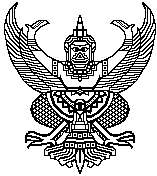 9888888888ประกาศองค์การบริหารส่วนตำบลบะฮีเรื่อง การเปิดเผยราคากลางตามแนวทางการเปิดเผยราคากลางของคณะกรรมการ ป.ป.ช.	อาศัยความตาม มาตรา 103/7 แห่งพระราชบัญญัติประกอบรัฐธรรมนูญว่าด้วยการป้องกันและปราบปรามการทุจริต พ.ศ. 2542 ซึ่งแก้ไขเพิ่มเติม (ฉบับที่ 2 ) พ.ศ. 2554 ได้กำหนดมาตรการการจัดซื้อจัดจ้างของหน่วยงานภาครัฐไว้ 2 ประการ ได้แก่ การให้หน่วยงานของรัฐจัดทำข้อมูลรายละเอียดค่าใช้จ่ายเกี่ยวกับการจัดซื้อจัดจ้าง ราคากลาง การคำนวณราคากลางไว้ในระบบข้อมูลอิเล็กทรอนิกส์ และการให้บุคคลหรือนิติบุคคล ที่เป็นคู่สัญญากับหน่วยงานของรัฐแสดงบัญชีรายการรับจ่ายของโครงการต่อสรรพากร โดยตามประกาศคณะกรรมการ ป.ป.ช. เรื่อง หลักเกณฑ์และวิธีการจัดทำและแสดงบัญชีรายจ่ายของโครงการที่บุคคลหรือนิติบุคคลเป็นคู่สัญญากับหน่วยงานของรัฐ พ.ศ. 2554 และที่แก้ไขเพิ่มเติม คณะกรรมการ ป.ป.ช. ได้กำหนดมาตรการเพื่อให้หน่วยงาน ของรัฐปฏิบัติไว้ในประกาศดังกล่าวด้วย และได้กำหนดความหมายของคำว่า “หน่วยงานของรัฐ”ไว้ซึ่งกำหนดให้มีการจัดทำเปิดเผยรายละเอียดค่าใช้จ่ายเกี่ยวกับการจัดซื้อจัดจ้าง ราคากลาง และการคำนวณราคากลาง เป็นมาตรการบังคับใช้กับหน่วยงานของรัฐนั้น	องค์การบริหารส่วนตำบลบะฮี  ได้ดำเนินการคำนวณราคากลาง โครงการปรับปรุงซ่อมแซมสถานีสูบน้ำด้วยไฟฟ้า บ้านท่าสองคอน  หมู่  1  ตามหลักเกณฑ์การคำนวณราคากลางงานก่อสร้างตามที่คณะรัฐมนตรีได้มีมติเห็นชอบ หรือตามหลักเกณฑ์ ระเบียบแนวทางปฏิบัติของหน่วยงานของรัฐ เรียบร้อยแล้วดังเอกสารที่แนบท้ายนี้	จึงประกาศให้ทราบโดยทั่วกันประกาศ  ณ  วันที่   8  เดือน  เมษายน  พ.ศ.  2564ลงชื่อ             สุกันท์  สุนันธรรม            .(   นายสุกันท์   สุนันธรรม  )นายกองค์การบริหารส่วนตำบลบะฮีตารางแสดงวงเงินงบประมาณที่ได้รับจัดสรรและราคากลางในงานจ้าง1. ชื่อโครงการ  ปรับปรุงซ่อมแซมสถานีสูบน้ำด้วยไฟฟ้า บ้านท่าสองคอน  หมู่  1 ต.บะฮี  อ.พรรณานิคม                                      จ.สกลนคร    1.1 หน่วยงานเจ้าของโครงการ   องค์การบริหารส่วนตำบลบะฮี 2. วงเงินงบประมาณที่ได้รับจัดสรร       992,000.-  บาท   (-เก้าแสนเก้าหมื่นสองพันบาทถ้วน-  )3.  ลักษณะงาน           โดยสังเขป ทำการปรับปรุงซ่อมแซมสถานีสูบน้ำด้วยไฟฟ้า บ้านท่าสองคอน  หมู่  1  ตามแบบมาตรฐานระบบส่งน้ำและระบายน้ำ กรชลประทาน4.  ราคากลางคำนวณ  ณ  วันที่  12  มีนาคม  2562  เป็นจำนวนเงิน  6,088,878.49.-   บาท                  (-หกล้านแปดหมื่นแปดพันแปดร้อยเจ็ดสิบแปดบาทสี่สิบเก้าสตางค์- )5.  บัญชีประมาณการราคากลาง     5.1  แบบ ปร. 4 จำนวน  2  แผ่น     5.2  แบบ ปร. 5  จำนวน  1  แผ่น     5.3  แบบ ปร. 6  จำนวน  1  แผ่น     5.4  แบบรายละเอียดโครงการ  จำนวน  2  แผ่น6  รายชื่อคณะกรรมการกำหนดราคากลาง          6.1 นายฏัณวิวัฒน์  ปัดภัย               ตำแหน่งปลัดองค์การบริหารส่วนตำบล		ประธานกรรมการ     6.2 นางนุชนาถ  อินธิแสง 	           ตำแหน่ง ผู้อำนวยการกองคลัง	                     กรรมการ     6.3 นางขวัญใจ  ฉินสกลธนากร         ตำแหน่ง ผู้อำนวยการกอช่าง             	           กรรมการ